《乐山市金口河区河道堤防及环境综合治理建设项目（滨河路改造工程）规划方案》(桥梁段)公示《乐山市金口河区河道堤防及环境综合治理建设项目（滨河路改造工程）规划方案》(桥梁段),已通过乐山市金口河区自然资源局审查。根据《中华人民共和国城乡规划法》、《四川省城乡规划条例》等有关规定，现将《乐山市金口河区河道堤防及环境综合治理建设项目（滨河路改造工程）规划方案》(桥梁段)予以公示。 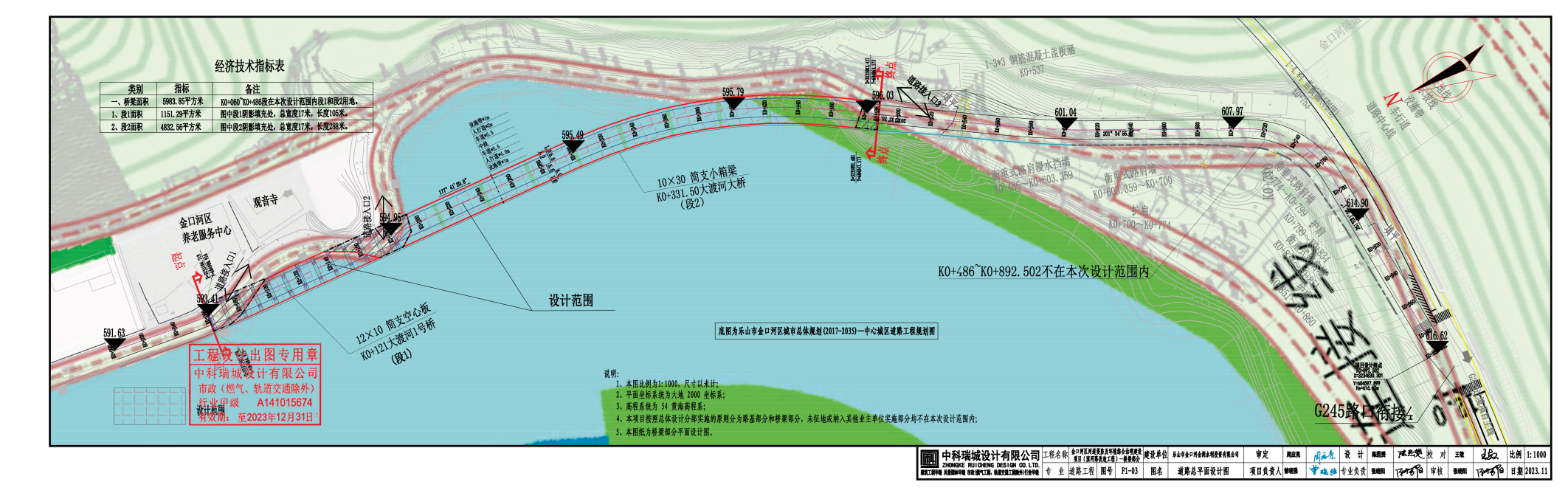 